                         Elections (lunch) at Bell Vista 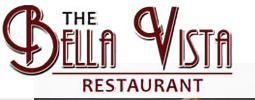                      Restaurant                     April 12, 2019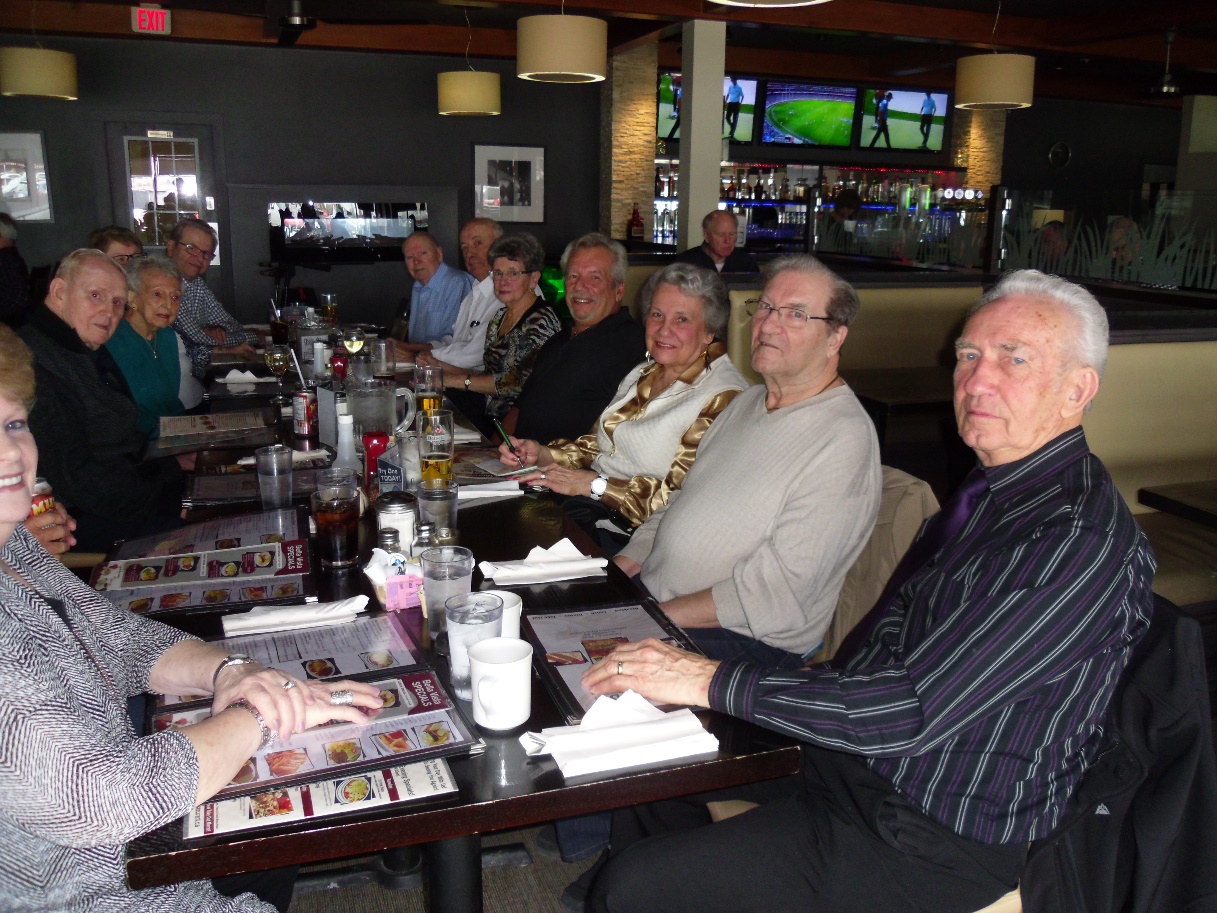 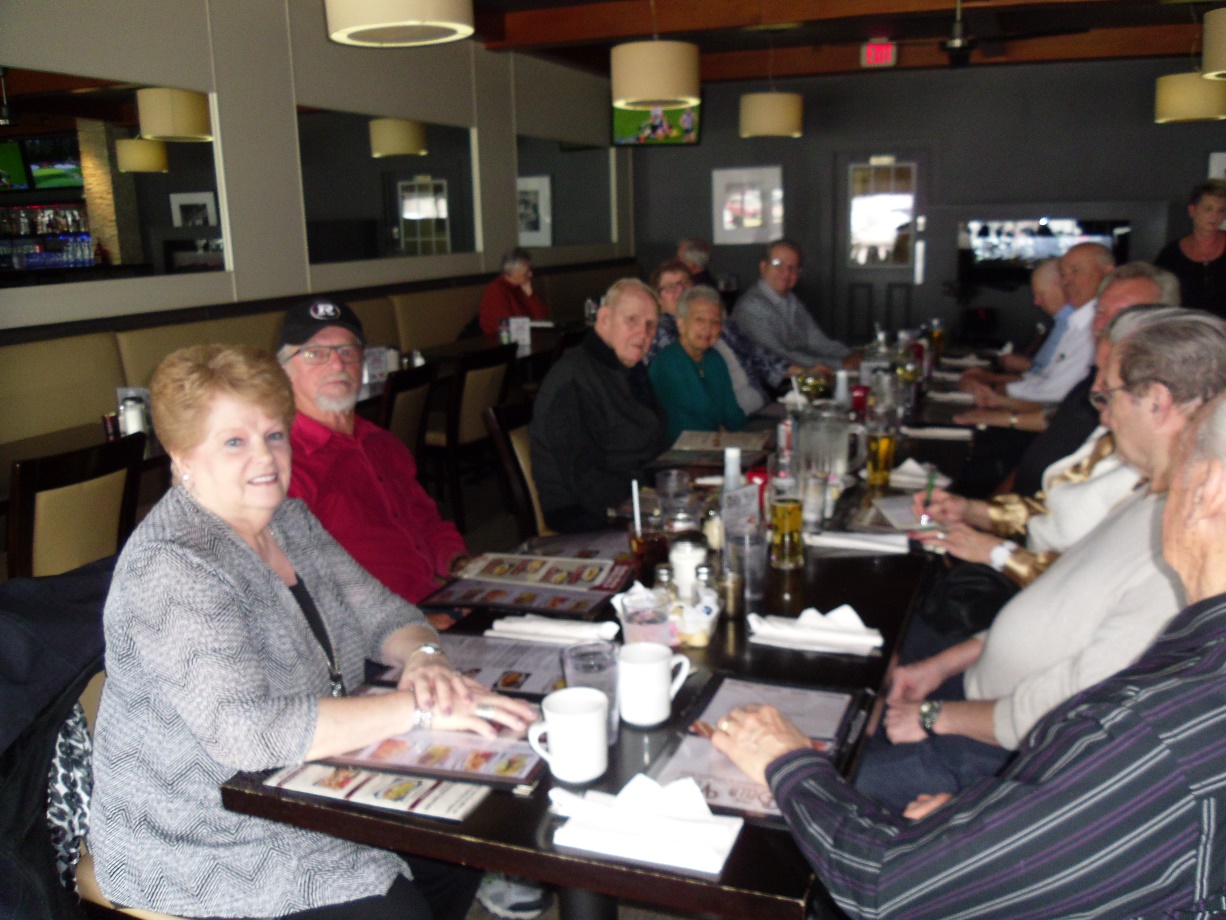 